VDFR 350-1 Appendix JPROGRAM OF INSTRUCTION (POI) AND LESSON PLANS (LPs) 1-1(Reference:  Army TR 350-70) Virginia Defense ForceCOMPANY COMMANDERS/1SG’S COURSE TRAINING Version JAN 2023Table of Contents POI Cover/Table of Contents..............................................................1-1 Approval Date/Version Preface...............................................................................................2-1 Purpose Approval Authority Training Location(s) Collaboration Instructions for Minor Changes and Additions Course Scope....................................................................................2-2 Courses ListStudent Learning Outcomes Program Learning Outcomes Core Abilities Competencies          Course Prerequisite...........................................................................2-3 Academic Hours Class Sizes Academic Prerequisites Special Information ........................................................................2-4 Instructor ResourcesTraining AidsAdditional Training AssistantsEquipment NeededMaterials NeededSafety and Risk AssessmentHow to Use this POI ...........................................................2-5 Instructor Guidance……………………………………………….2-6          Course Guidance ………………………………………………….2-7PREFACE  2-1PURPOSEPer “VDF Regulation 350-1, VDF Training Management, this outlines the VDF Company Commander/1SG’s Course (CCC) -- POI and LPs.  (REF: AR 350-1, Chap 3, para 3-44)APPROVAL AUTHORITY: VDF G-3   CONCURRENCE: VDF CGTRAINING LOCATIONSOnline courses & preparation, home station Unit Training Assemblies (UTA) and Multiple Unit Training Assemblies (MUTA), Ft. Pickett, VACOLLABORATIONVDF Force headquarters (FORHQ) G3 Training Support Office staff will provide instructors, references, and equipment, when needed, for training.MINOR CHANGES AND ADDITIONSMaterials will be reviewed annually. Copies must be placed with the VDF archive to protect continuity of operations.  COURSE SCOPE 2-2*Taught by O-4 or above**CAPSTONE: The primary CCC mission is to develop the leadership and professional skills of each qualified soldier to prepare him or her for appointment as a VDF commander capable of leading VDF troops to execute all VDF missions and tasks at the company level. This final project will consist of soldiers using the administrative writing skills and Decision Paper format, Operations and Training Standard Operating Procedures to communicate a memo For to the Commanding General.  The paper will leverage lessons from the CCC and apply those to the VDF, proposing a solution to produce an improved process or new process for the VDF at the company level.  PROGRAM AND STUDENT LEARNING OUTCOMESThe above training is intended to train the students in company commander’s and 1SG’s leadership knowledge and responsibilities.CORE ABILITIESFunctional knowledge of the class subjects above.  COMPETENCIESIndividuals should complete the designated pre-class readings (when assigned).  COURSE PREREQUISITE 2-3ACADEMIC HOURSA.  Approximately 30 hours to be completed in a maximum time of two yearsCLASS SIZE - INSTRUCTOR / STUDENT RATIO	A.  Distance Learning is self-directed.  	B.  Preferred instructor/student ratio is 1/15.ACADEMIC PREREQUISITES 	A. NoneSPECIAL INFORMATION 2-4INSTRUCTOR RESOURCESInstructors are issued instructional slide packs and any student reading materials 60 days before the scheduled class.  The Professional Military Education (PME) staff will coordinate classrooms, classroom equipment, and written handouts, with G3 as needed.  TRAINING AIDS AND MATERIALS/EQUIPMENT NEEDED(1) Slide pack and supplemental materials; (2) A/V equipment, computer, as required; (3) White board, poster board, and markers to list ideas; (4) Student handout material to support the lesson; and (5) Facilitator note cards: Material to support facilitated discussions of video case exercises.   FACILITIES/TRAINING AREA Classroom.ADDITIONAL TRAINING ASSISTANTSNeeded to teach subject-specific courses and leadership scenarios.SAFETY AND RISK ASSESSMENTClassroom environment.   INSTRUCTOR GUIDANCE  2-5    a.  Prepare: (1) Locate your training site/prepare online interface; (2) Review slides for familiarization; (3) Review references; (4) Print and/or download lesson; (5) Notify VDF staff of student study assignments to be promulgated; (6) Develop student handouts; and (7) Print out student handouts before class or ask for VDF staff assistance.     b. Rehearse.  Rehearse your role in the education and training session.       c. Reconnoiter.  Inspect the classroom or online LMS, and equipment readiness/availability at least 12 hours prior.  Coordinate with VDF staff if you cannot do it.  Never assume the venue will be ready.     d.  Conduct. (1) Distribute/email student handouts; (2) Present the learning package and give talking points with associated slides as you progress through the presentation; (3) Be prepared to use auxiliary instructors on a rotating basis to teach portions of the class; (4) Prepare questions for the students which would include the test questions you develop for the PME staff; (5) Get your group involved by asking the discussion questions and facilitate further discussion; (6) If time allows and appropriate, lead the students in a reflective practice exercise to answer the following questions: (a) What? (What learning concerning occurred during the education and training session?); (b) So what? (Why does it matter?); (c) Now what? (How will I use this information/new knowledge and apply it to my situation/unit/ organization?)       e.  Follow up: (1) If an exam covering your material does not yet exist, develop 5-10 test questions from your instruction (multiple choice/fill-in-the-blanks/true or false) and deliver to PME staff; (2) ensure students have class and/or course feedback forms and hand them in; (3) ensure a class observer form like that below is viable for class visitors; (4)  Provide PME staff feedback for improving slides/other aspects of instruction; (5) review student and visitor feedback provided by PME staff.      VIRGINIA DEFENSE FORCE      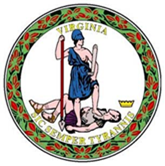 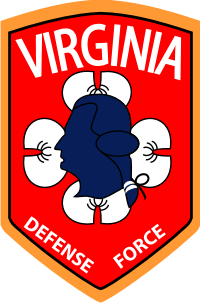 Classroom Observation FormDate of Observation:  Class Observed:         Observer:	           					Observee:                   Directions:  After the classroom observation, the observer and observee should discuss the questions on this form.  On this form, the observer should write about the classroom observation, but may also write about the conversation as well by including some of the observations, ideas, objectives, etc. of the observee. What was the purpose of the lesson you observed?What parts of the class seemed to particularly enhance the learning process?  What strengths does the instructor exhibit?What instructional options were discussed as a result of the observations?  (What options would the instructor like to explore?)     Observer’s Signature:   _________________________________   Date: _________     Observee’s Signature:  _________________________________   Date: _________			 COURSE LESSON PLANs  2-6VIRGINIA DEFENSE FORCE1. LESSON NUMBER AND TITLE: Company Commander/1SG’s Course Training  2. CLASS TIME: 30.0 hours3.  HOW IT WILL BE TAUGHT:a.  BACKGROUND: Company leadership is crucial to the success of the Virginia Defense Force (VDF). Effective leaders are not born; they are trained, re-trained, and trained again until they are ready confident to lead from the front. The Company Commander/1SG’s Course (CCC) will improve the development of leaders that apply regulatory administrative processes, property accountability, and training management adhering to VDF regulations, programs, and policies. The projected length of time to complete CCC is 24 months.b.  CONDUCT: This class will be predominantly conducted in a classroom with chairs set in a conference mode. Training slides will be provided when instructor is identified. Students will be allowed to ask questions during the instruction. Instructors will be provided the teaching materials 60 days in advance. This class may be testable, and the instructor should be familiar with the test questions/answers and emphasize those when applicable.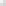 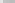 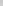 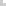 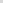 4.   INSTRUCTIONAL INTENT: This class should provide students with a functional literacy in company leadership, so the commander/1SG can operate at that level in their units.   5. TRÄINING OBJECTIVES: Enabling objective (core knowledge objectives) (if needed, one per distinct training activity, with Action/Condition/Standard) normally couched in student action. See TR 350-70, Chapter VI-6, Training Course design. As a result of this instruction, the student must accomplish the following training objectives:Action:          Discuss company leadership knowledge online & in-person.   Conditions:    Self-directed study, interactive classroom and marching on a parade ground.  Standard:       Be able to explain the basics of company leadership standards for the VDFTERMINAL LEARNING OUTCOMES:  At the completion of this period of instruction, the students should be familiar with the following:OUTCOME #1:  Soldiers understand and appreciate the scope and premise of company leadershipOUTCOME #2:  Develop company-level leadership skills OUTCOME #3:  Understand the responsibilities of operating and sustaining a VDF company  Note:  The primary instructor should review the test questions to ensure those teaching points are emphasized.  At conclusion Review/Summarize, repeating the core knowledge.7.  REFERENCES:  The CCC is a composition of several existing VDF courses with independent references. Instructors will use the corresponding references and consult with the G3 for any additions.  8.  INSTRUCTIONAL MATERIAL ISSUED TO STUDENTS: Use of standard CCC In-Person Training Slides and Handouts.  Prepared class handouts are optional and at the discretion of the designated instructor upon discussion with VDF G3.  9.  This course may be testable. The instructor should be familiar with the test questions/answers and emphasize those when applicable.11. POI and Conduct of Instruction (divided over two MUTAs):Timeline (30 hours total)• Students have a maximum of 2 years to complete all courses. • Commanders Course Introduction taught every January.• Enlisted soldiers ranked E-6 through E-8 and company grade officers O-1 through O-3 are eligible.• Courses will be taught as part of general instruction, OCS, or independent online courses at the direction of the G3.#TASKLEARNING OUTCOME (LO)LEARNING OUTCOME (LO)LEARNING OUTCOME (LO)LEARNING OUTCOME (LO)VDF COURSESCOMMANDERS COURSE INTRODUCTION*SOLDIERS UNDERSTAND SCOPE AND PREMISE OF THE COURSESOLDIERS UNDERSTAND SCOPE AND PREMISE OF THE COURSESOLDIERS UNDERSTAND SCOPE AND PREMISE OF THE COURSESOLDIERS UNDERSTAND SCOPE AND PREMISE OF THE COURSEN/A1COMMAND RESPONSIBILITIESFOR ESTABLISHING ANDMAINTAINING A POSITIVECOMMAND CLIMATECO CDR/1SG UNDERSTAND THE IMPORTANCE OF BUILDING TRUST WITHIN THE ORGANIZATION; ESTABLISHING TEAMWORK AND COHESION;DEMONSTRATING CARE FOR SOLDIERS; DEVELOPING SUBORDINATES; MONITORINGAND DEVELOPING THE ORGANIZATION’SETHICAL CLIMATE (LEADER PLAN OF ACTION) (FM6-22)CO CDR/1SG UNDERSTAND THE IMPORTANCE OF BUILDING TRUST WITHIN THE ORGANIZATION; ESTABLISHING TEAMWORK AND COHESION;DEMONSTRATING CARE FOR SOLDIERS; DEVELOPING SUBORDINATES; MONITORINGAND DEVELOPING THE ORGANIZATION’SETHICAL CLIMATE (LEADER PLAN OF ACTION) (FM6-22)CO CDR/1SG UNDERSTAND THE IMPORTANCE OF BUILDING TRUST WITHIN THE ORGANIZATION; ESTABLISHING TEAMWORK AND COHESION;DEMONSTRATING CARE FOR SOLDIERS; DEVELOPING SUBORDINATES; MONITORINGAND DEVELOPING THE ORGANIZATION’SETHICAL CLIMATE (LEADER PLAN OF ACTION) (FM6-22)CO CDR/1SG UNDERSTAND THE IMPORTANCE OF BUILDING TRUST WITHIN THE ORGANIZATION; ESTABLISHING TEAMWORK AND COHESION;DEMONSTRATING CARE FOR SOLDIERS; DEVELOPING SUBORDINATES; MONITORINGAND DEVELOPING THE ORGANIZATION’SETHICAL CLIMATE (LEADER PLAN OF ACTION) (FM6-22)VDF 202: Leadership Traits & PrinciplesVDF 203: Small Unit LeadershipVDF 305: Leading Small Unit Scenarios2COMMAND RESPONSIBILITIESFOR MAINTAINING GOOD ORDERAND DISCIPLINE WITHIN THE ORGANIZATIONLO1CO CDR/1SG UNDERSTAND THE OPTIONS AND PROCEDURESFOR INVESTIGATING POTENTIALMISCONDUCT;CO CDR/1SGUNDERSTAND PUNITIVE ANDNON-PUNITIVE MEASURES TOCORRECT DISCIPLINARY /MISCONDUCT MATTERS; COCDR/1SG FAMILIAR WITH THEMILITARY JUSTICE/UCMJ SYSTEM;CO CDR/1SG UNDERSTAND THE OPTIONS AND PROCEDURESFOR INVESTIGATING POTENTIALMISCONDUCT;CO CDR/1SGUNDERSTAND PUNITIVE ANDNON-PUNITIVE MEASURES TOCORRECT DISCIPLINARY /MISCONDUCT MATTERS; COCDR/1SG FAMILIAR WITH THEMILITARY JUSTICE/UCMJ SYSTEM;CO CDR/1SG UNDERSTAND THE OPTIONS AND PROCEDURESFOR INVESTIGATING POTENTIALMISCONDUCT;CO CDR/1SGUNDERSTAND PUNITIVE ANDNON-PUNITIVE MEASURES TOCORRECT DISCIPLINARY /MISCONDUCT MATTERS; COCDR/1SG FAMILIAR WITH THEMILITARY JUSTICE/UCMJ SYSTEM;VDF 201: Militia Law2COMMAND RESPONSIBILITIESFOR MAINTAINING GOOD ORDERAND DISCIPLINE WITHIN THE ORGANIZATIONLO2PLAN AND CONDUCT COMPANY OPERATIONS IAW APPLICABLELAW. CO CDR/1SG ARE FAMILIARIZED WITH THE BASICS OF FISCAL LAW SO THAT THEY CAN RECOGNIZE PROBLEM AREAS AND SEEK LEGALADVICE; CO CDR/1SG ARE FAMILIARIZED WITH THE BASICS OF ENVIRONMENTAL LAW AND HOW IT MAY IMPACT COMPANY OPERATIONS; CO CDR/1SG AREFAMILIARIZED WITHGOVERNMENT ETHICS RULES AND HOW THEY MAY IMPACT COMPANY OPERATIONS; CO CDR/1SG UNDERSTAND SURVEILLANCE, DETECTION, AND REPORTING OF CRIMINAL ACTIVITY; VDF AND LOCAL POLICIES FOR REQUIRED ACTIONS IN RESPONSE TO KNOWN OR SUSPECTED ILLEGAL ACTIVITY; KNOW CRIME PREVENTION RESOURCES AVAILABLE TO ASSIST IN MAINTAINING GOOD ORDER AND DISCIPLINE PLAN AND CONDUCT COMPANY OPERATIONS IAW APPLICABLELAW. CO CDR/1SG ARE FAMILIARIZED WITH THE BASICS OF FISCAL LAW SO THAT THEY CAN RECOGNIZE PROBLEM AREAS AND SEEK LEGALADVICE; CO CDR/1SG ARE FAMILIARIZED WITH THE BASICS OF ENVIRONMENTAL LAW AND HOW IT MAY IMPACT COMPANY OPERATIONS; CO CDR/1SG AREFAMILIARIZED WITHGOVERNMENT ETHICS RULES AND HOW THEY MAY IMPACT COMPANY OPERATIONS; CO CDR/1SG UNDERSTAND SURVEILLANCE, DETECTION, AND REPORTING OF CRIMINAL ACTIVITY; VDF AND LOCAL POLICIES FOR REQUIRED ACTIONS IN RESPONSE TO KNOWN OR SUSPECTED ILLEGAL ACTIVITY; KNOW CRIME PREVENTION RESOURCES AVAILABLE TO ASSIST IN MAINTAINING GOOD ORDER AND DISCIPLINE PLAN AND CONDUCT COMPANY OPERATIONS IAW APPLICABLELAW. CO CDR/1SG ARE FAMILIARIZED WITH THE BASICS OF FISCAL LAW SO THAT THEY CAN RECOGNIZE PROBLEM AREAS AND SEEK LEGALADVICE; CO CDR/1SG ARE FAMILIARIZED WITH THE BASICS OF ENVIRONMENTAL LAW AND HOW IT MAY IMPACT COMPANY OPERATIONS; CO CDR/1SG AREFAMILIARIZED WITHGOVERNMENT ETHICS RULES AND HOW THEY MAY IMPACT COMPANY OPERATIONS; CO CDR/1SG UNDERSTAND SURVEILLANCE, DETECTION, AND REPORTING OF CRIMINAL ACTIVITY; VDF AND LOCAL POLICIES FOR REQUIRED ACTIONS IN RESPONSE TO KNOWN OR SUSPECTED ILLEGAL ACTIVITY; KNOW CRIME PREVENTION RESOURCES AVAILABLE TO ASSIST IN MAINTAINING GOOD ORDER AND DISCIPLINE VDF 201: Militia Law3COMMAND RESPONSIBILITIES IN SUPPORT OF THE VDF CAMPAIGN PLAN FOR HEALTH PROMOTION / RISK REDUCTIONCO CDR/1SG UNDERSTAND AND PLAN FOR TRANSITIONS; UNIT INTEGRATION PROGRAMS; ACTIVE AND PASSIVE SURVEILLANCE MEASURES TO DETECT SOLDIERS ENGAGING IN HIGH RISK BEHAVIOR; WHERE TO REFER SOLDIERS WHEN THEY RECOGNIZE INDICATORS OF HIGH-RISK BEHAVIORCO CDR/1SG UNDERSTAND AND PLAN FOR TRANSITIONS; UNIT INTEGRATION PROGRAMS; ACTIVE AND PASSIVE SURVEILLANCE MEASURES TO DETECT SOLDIERS ENGAGING IN HIGH RISK BEHAVIOR; WHERE TO REFER SOLDIERS WHEN THEY RECOGNIZE INDICATORS OF HIGH-RISK BEHAVIORCO CDR/1SG UNDERSTAND AND PLAN FOR TRANSITIONS; UNIT INTEGRATION PROGRAMS; ACTIVE AND PASSIVE SURVEILLANCE MEASURES TO DETECT SOLDIERS ENGAGING IN HIGH RISK BEHAVIOR; WHERE TO REFER SOLDIERS WHEN THEY RECOGNIZE INDICATORS OF HIGH-RISK BEHAVIORCO CDR/1SG UNDERSTAND AND PLAN FOR TRANSITIONS; UNIT INTEGRATION PROGRAMS; ACTIVE AND PASSIVE SURVEILLANCE MEASURES TO DETECT SOLDIERS ENGAGING IN HIGH RISK BEHAVIOR; WHERE TO REFER SOLDIERS WHEN THEY RECOGNIZE INDICATORS OF HIGH-RISK BEHAVIORVDF 404: Soldier Mental Health4COMMAND RESPONSIBILITIES FOR SUICIDE PREVENTIONCO CDR/1SG UNDERSTAND THEIR SUICIDE PREVENTION RESPONSIBILITIES TO FOSTER AN ENVIRONMENT THAT REDUCES STIGMA ASSOCIATED WITH ASKING FOR HELP; SUICIDE BEHAVIORS AND INDICATORS; RESPONSIBILITIES FOR SUICIDE INTERVENTION – ACE; HOW TO REFER SOLDIERS FOR HELP; RESOURCES AVAILABLE TO ASSIST SOLDIERS;SUICIDE PREVENTION TRAINING FOR THEIR ORGANIZATIONSCO CDR/1SG UNDERSTAND THEIR SUICIDE PREVENTION RESPONSIBILITIES TO FOSTER AN ENVIRONMENT THAT REDUCES STIGMA ASSOCIATED WITH ASKING FOR HELP; SUICIDE BEHAVIORS AND INDICATORS; RESPONSIBILITIES FOR SUICIDE INTERVENTION – ACE; HOW TO REFER SOLDIERS FOR HELP; RESOURCES AVAILABLE TO ASSIST SOLDIERS;SUICIDE PREVENTION TRAINING FOR THEIR ORGANIZATIONSCO CDR/1SG UNDERSTAND THEIR SUICIDE PREVENTION RESPONSIBILITIES TO FOSTER AN ENVIRONMENT THAT REDUCES STIGMA ASSOCIATED WITH ASKING FOR HELP; SUICIDE BEHAVIORS AND INDICATORS; RESPONSIBILITIES FOR SUICIDE INTERVENTION – ACE; HOW TO REFER SOLDIERS FOR HELP; RESOURCES AVAILABLE TO ASSIST SOLDIERS;SUICIDE PREVENTION TRAINING FOR THEIR ORGANIZATIONSCO CDR/1SG UNDERSTAND THEIR SUICIDE PREVENTION RESPONSIBILITIES TO FOSTER AN ENVIRONMENT THAT REDUCES STIGMA ASSOCIATED WITH ASKING FOR HELP; SUICIDE BEHAVIORS AND INDICATORS; RESPONSIBILITIES FOR SUICIDE INTERVENTION – ACE; HOW TO REFER SOLDIERS FOR HELP; RESOURCES AVAILABLE TO ASSIST SOLDIERS;SUICIDE PREVENTION TRAINING FOR THEIR ORGANIZATIONSVDF 404: Soldier Mental Health5COMMAND RESPONSIBILITIES FOR SEXUAL HARASSMENT/ASSAULTPREVENTIONCO CDR/1SG UNDERSTAND THEIR RESPONSIBILITIES FOR ESTABLISHING AN ENVIRONMENT FREE OF SEXUAL HARASSMENT IN THEIR ORGANIZATIONSCO CDR/1SG UNDERSTAND THEIR RESPONSIBILITIES FOR ESTABLISHING AN ENVIRONMENT FREE OF SEXUAL HARASSMENT IN THEIR ORGANIZATIONSCO CDR/1SG UNDERSTAND THEIR RESPONSIBILITIES FOR ESTABLISHING AN ENVIRONMENT FREE OF SEXUAL HARASSMENT IN THEIR ORGANIZATIONSCO CDR/1SG UNDERSTAND THEIR RESPONSIBILITIES FOR ESTABLISHING AN ENVIRONMENT FREE OF SEXUAL HARASSMENT IN THEIR ORGANIZATIONSVDF 102: Soldier Values w/ SHARP6COMMAND RESPONSIBILITY FOR THE VDF SUBSTANCE ABUSE PROGRAMCO CDR/1SG UNDERSTAND THEIR RESPONSIBILITIES FOR SUBSTANCE ABUSE PREVENTION, DRUG AND ALCOHOL TESTING, EARLY IDENTIFICATION OF PROBLEMS, REHABILITATION, ANDADMINISTRATIVE OR JUDICIAL ACTIONSCO CDR/1SG UNDERSTAND THEIR RESPONSIBILITIES FOR SUBSTANCE ABUSE PREVENTION, DRUG AND ALCOHOL TESTING, EARLY IDENTIFICATION OF PROBLEMS, REHABILITATION, ANDADMINISTRATIVE OR JUDICIAL ACTIONSCO CDR/1SG UNDERSTAND THEIR RESPONSIBILITIES FOR SUBSTANCE ABUSE PREVENTION, DRUG AND ALCOHOL TESTING, EARLY IDENTIFICATION OF PROBLEMS, REHABILITATION, ANDADMINISTRATIVE OR JUDICIAL ACTIONSCO CDR/1SG UNDERSTAND THEIR RESPONSIBILITIES FOR SUBSTANCE ABUSE PREVENTION, DRUG AND ALCOHOL TESTING, EARLY IDENTIFICATION OF PROBLEMS, REHABILITATION, ANDADMINISTRATIVE OR JUDICIAL ACTIONSVDF 404: Soldier Mental Health7COMMAND RESPONSIBILITIES FOR EQUAL OPPORTUNITYCO CDR/1SG UNDERSTAND THEIR RESPONSIBILITIES FOR SUSTAINING A POSITIVE EQUAL OPPORTUNITY CLIMATE WITHIN THEIR ORGANIZATIONCO CDR/1SG UNDERSTAND THEIR RESPONSIBILITIES FOR SUSTAINING A POSITIVE EQUAL OPPORTUNITY CLIMATE WITHIN THEIR ORGANIZATIONCO CDR/1SG UNDERSTAND THEIR RESPONSIBILITIES FOR SUSTAINING A POSITIVE EQUAL OPPORTUNITY CLIMATE WITHIN THEIR ORGANIZATIONCO CDR/1SG UNDERSTAND THEIR RESPONSIBILITIES FOR SUSTAINING A POSITIVE EQUAL OPPORTUNITY CLIMATE WITHIN THEIR ORGANIZATIONVDF 201: Militia Law8COMMAND RESPONSIBILITIES FOR LEADER DEVELOPMENTCO CDR/1SG UNDERSTAND THEIR RESPONSIBILITY TO DEVELOP OTHERS FOR BETTER PERFORMANCE IN THEIR CURRENT AND FUTURE POSITIONS; TO ASSESS DEVELOPMENTAL NEEDS; TO DEVELOP ON THE JOB; TO SUPPORT DEVELOPMENTAL AND PROFESSIONAL MILITARY EDUCATION OPPORTUNITIES; PERFORMANCE AND PROFESSIONALGROWTH COUNSELING CO CDR/1SG UNDERSTAND THEIR RESPONSIBILITY TO DEVELOP OTHERS FOR BETTER PERFORMANCE IN THEIR CURRENT AND FUTURE POSITIONS; TO ASSESS DEVELOPMENTAL NEEDS; TO DEVELOP ON THE JOB; TO SUPPORT DEVELOPMENTAL AND PROFESSIONAL MILITARY EDUCATION OPPORTUNITIES; PERFORMANCE AND PROFESSIONALGROWTH COUNSELING CO CDR/1SG UNDERSTAND THEIR RESPONSIBILITY TO DEVELOP OTHERS FOR BETTER PERFORMANCE IN THEIR CURRENT AND FUTURE POSITIONS; TO ASSESS DEVELOPMENTAL NEEDS; TO DEVELOP ON THE JOB; TO SUPPORT DEVELOPMENTAL AND PROFESSIONAL MILITARY EDUCATION OPPORTUNITIES; PERFORMANCE AND PROFESSIONALGROWTH COUNSELING CO CDR/1SG UNDERSTAND THEIR RESPONSIBILITY TO DEVELOP OTHERS FOR BETTER PERFORMANCE IN THEIR CURRENT AND FUTURE POSITIONS; TO ASSESS DEVELOPMENTAL NEEDS; TO DEVELOP ON THE JOB; TO SUPPORT DEVELOPMENTAL AND PROFESSIONAL MILITARY EDUCATION OPPORTUNITIES; PERFORMANCE AND PROFESSIONALGROWTH COUNSELING VDF 202: Leadership Traits & PrinciplesVDF 203: Small Unit LeadershipVDF 305: Leading Small Unit Scenarios9COMMAND RESPONSIBILITIESFOR PLANNING, PREPARINGAND EXECUTING INDIVIDUAL AND COLLECTIVE TRAININGCO CDR/1SG UNDERSTAND THEIR RESPONSIBILITY TO DEVELOP MISSIONESSENTIAL TASK LIST (METL); CONDUCT SHORT/MID/LONG TERM PLANNING; CONDUCT EFFECTIVE TRAINING MEETINGS; CONDUCT EFFECTIVE REHEARSALS AND AFTER ACTION REVIEWS; IDENTIFYING TRAINING RISKS AND MITIGATION ACTIONSCO CDR/1SG UNDERSTAND THEIR RESPONSIBILITY TO DEVELOP MISSIONESSENTIAL TASK LIST (METL); CONDUCT SHORT/MID/LONG TERM PLANNING; CONDUCT EFFECTIVE TRAINING MEETINGS; CONDUCT EFFECTIVE REHEARSALS AND AFTER ACTION REVIEWS; IDENTIFYING TRAINING RISKS AND MITIGATION ACTIONSCO CDR/1SG UNDERSTAND THEIR RESPONSIBILITY TO DEVELOP MISSIONESSENTIAL TASK LIST (METL); CONDUCT SHORT/MID/LONG TERM PLANNING; CONDUCT EFFECTIVE TRAINING MEETINGS; CONDUCT EFFECTIVE REHEARSALS AND AFTER ACTION REVIEWS; IDENTIFYING TRAINING RISKS AND MITIGATION ACTIONSCO CDR/1SG UNDERSTAND THEIR RESPONSIBILITY TO DEVELOP MISSIONESSENTIAL TASK LIST (METL); CONDUCT SHORT/MID/LONG TERM PLANNING; CONDUCT EFFECTIVE TRAINING MEETINGS; CONDUCT EFFECTIVE REHEARSALS AND AFTER ACTION REVIEWS; IDENTIFYING TRAINING RISKS AND MITIGATION ACTIONSVDF 206: Military Instruction Technique10COMMAND RESPONSIBILITIESFOR COMPANY ADMINISTRATIVEREQUIREMENTSLO1LO1CO CDR/1SG UNDERSTAND COMPANY ADMINISTRATIVE REQUIREMENTS FOR SEPARATIONS, OERS/NOCERS, AWARDS, PROMOTIONS AND REDUCTIONSCO CDR/1SG UNDERSTAND COMPANY ADMINISTRATIVE REQUIREMENTS FOR SEPARATIONS, OERS/NOCERS, AWARDS, PROMOTIONS AND REDUCTIONSVDF 207: Administration & Correspondence10COMMAND RESPONSIBILITIESFOR COMPANY ADMINISTRATIVEREQUIREMENTSLO2LO2ENSURING EFFECTIVE SOLDIER TRANSITIONS (3RS)ENSURING EFFECTIVE SOLDIER TRANSITIONS (3RS)VDF 207: Administration & Correspondence11COMMAND RESPONSIBILITIESFOR THE COMMAND SUPPLY DISCIPLINE PROGRAM AND VDF MATERIAL MAINTENANCELO1LO1LO1CO CDR/1SG UNDERSTAND THEIR RESPONSIBILITIES FOR IMPLEMENTING A COMMAND SUPPLY DISCIPLINE PROGRAM IN THEIR ORGANIZATIONVDF 209: Equipment Accountability & ResponsibilityVDF 210: State Vehicle Operation & Maintenance11COMMAND RESPONSIBILITIESFOR THE COMMAND SUPPLY DISCIPLINE PROGRAM AND VDF MATERIAL MAINTENANCELO2LO2LO2CO CDR/1SG UNDERSTAND THEIR RESPONSIBILITIES FOR THE UNIT MAINTENANCE PROGRAM IN THEIR ORGANIZATIONVDF 209: Equipment Accountability & ResponsibilityVDF 210: State Vehicle Operation & Maintenance12COMMAND RESPONSIBILITIESFOR THE VDF RETENTIONPROGRAMCO CDR/1SG UNDERSTANDRESPONSIBILITIES FOR DEVELOPING,IMPLEMENTING AND SUSTAINING A VDFRETENTION PROGRAM IN THEIR ORGANIZATION TO REENLIST INTO THEVDF OR TRANSFER/ENLIST INTO THE IRR CO CDR/1SG UNDERSTANDRESPONSIBILITIES FOR DEVELOPING,IMPLEMENTING AND SUSTAINING A VDFRETENTION PROGRAM IN THEIR ORGANIZATION TO REENLIST INTO THEVDF OR TRANSFER/ENLIST INTO THE IRR CO CDR/1SG UNDERSTANDRESPONSIBILITIES FOR DEVELOPING,IMPLEMENTING AND SUSTAINING A VDFRETENTION PROGRAM IN THEIR ORGANIZATION TO REENLIST INTO THEVDF OR TRANSFER/ENLIST INTO THE IRR CO CDR/1SG UNDERSTANDRESPONSIBILITIES FOR DEVELOPING,IMPLEMENTING AND SUSTAINING A VDFRETENTION PROGRAM IN THEIR ORGANIZATION TO REENLIST INTO THEVDF OR TRANSFER/ENLIST INTO THE IRR RSP TrainingCAPSTONE**SOLDIERS APPLY LESSONS OF COURSE INTO A VDF IMPROVEMENT PROJECT/BRIEFSOLDIERS APPLY LESSONS OF COURSE INTO A VDF IMPROVEMENT PROJECT/BRIEFSOLDIERS APPLY LESSONS OF COURSE INTO A VDF IMPROVEMENT PROJECT/BRIEFSOLDIERS APPLY LESSONS OF COURSE INTO A VDF IMPROVEMENT PROJECT/BRIEFCourseHoursCommanders Course Introduction2VDF 102: Soldier Values w/ SHARP2VDF 201: Militia Law2VDF 202: Leadership Traits & Principles2VDF 203: Small Unit Leadership or VDF 305: Leading Small Unit Scenarios3VDF 207: Administration & Correspondence2VDF 208: Staff Planning3VDF 304: Logistics2VDF 404: Mental Health3VDF 492: Special Topics3VDF 492: Special Topics3Capstone3Total Hours30